DRUŠTVO KNJIŽNIČARA SLAVONIJE, BARANJE I SRIJEMAEuropska avenija 2431 000 OsijekIZVJEĆE O RADU DKSBS-aU RAZDOBLJU OD 19. LIPNJA 2015. DO 17. LIPNJA 2016.Uvidom u nadopunjene i usklađene podatke članova Društva prema novom Zakonu o udrugama, trenutno se u adresaru nalazi 165 članova - 103 člana narodnih knjižnica, 10 specijalnih, 25 visokoškolskih, 12 osnovnoškolskih, 5 srednjoškolskih, 10 ostali (profesori Odsjeka za informacijske znanosti i Odjela Kulturologije) Upravni odbor, izvršno tijelo Društva i najviše tijelo upravljanja od prošlogodišnje Skupštine koja je održana u Vinkovcima (19. lipnja 2015.) održao je tri sjednice na kojima se razmatrala problematika važna za rad Društva. Društvo knjižničara Slavonije, Baranje i Srijema kandidiralo je Hrvatsku knjižnicu i čitaonicu Pleternica za dodjelu priznanja "Knjižnica godine". Za isto priznanje podržali smo kandidaturu Općinsku narodnu knjižnicu Drenovci koja je to priznanje dobila i svečano obilježila. Društvo knjižničara Slavonije, Baranje i Srijema, Hrvatskom je knjižničarskom društvu predložilo kolegice Marijanu Špoljarić Kizivat, višu knjižničarku i  Dijanu Klarić, dipl. knjižničarku za Nagradu Eva Verona.Društvo knjižničara Slavonije, Baranje i Srijema, Hrvatskom je knjižničarskom društvu predložilo dr. sc. Marina Vinaj, knjižničarsku savjetnicu za Kukuljevićevu povelju.Održan je i 2. okrugli stolu: zavičajni fondovi i zbirke u knjižnicama panonskog prostora: u digitalnom okruženju. Organizatori skupa bili su Društvo knjižničara Slavonije, Baranje i Srijema, Gradska i sveučilišna knjižnica Osijek i Hrvatsko knjižničarsko društvo.Djelovao je Ocjenjivački odbor za dodjelu povelje Marija Malbaša u sastavu predsjednica Ocjenjivačkog odbora prof. Kornelija Petr Balog, kolegice Ljiljana Siber, Ljiljana Krpeljević, Svjetlana Mokriš, Marina Vinaj te tajnik Društva Srđan Lukačević. Upravnom odboru Društva knjižničara Slavonije Baranje i Srijema dali su na izglasavanje svoj prijedloga: Dodjeljivanje Povelje Marija Malbaša u 2016. godini objema nominiranim kandidatkinjama – Blaženki Pavlović-Radmanović i Sandi Hasenay.Na sjednicama Upravnog odbora glavna urednica časopisa Knjižničarstvo dr. sc. Svjetlana Mokriš redovito je izvještavala o razvoju časopisa te pozivala članove na pisanje stručnih radova i drugih priloga za časopis. Od prošle Skupštine objavljen je broj 1/2 2015.Web stranica Društva također su redovno dopunjavali informacije o događanjima u Društvu kolege Dunđerović i Lukačević.Članovi Društva tijekom proteklog razdoblja prisustvovali su, često sa izlaganjima, na svim značajnim knjižničarskim skupovima u RH.S obzirom na promjenu imena Društva, Upravni je odbor kolegi Marinu Selešu uputio zamolbu za izradu novog vizualnog rješenja. Predloženo je nekoliko vizualnih identiteta Društva te je odabrano i prihvaćeno najbolje od njih. Uslijedilo je apliciranje vizualnog rješenja na službene dokumente Društva kao i na ostale pojavnosti Društva (web stranica, Društvene mreže, memorandum i sl.)Organizirano je stručno studijsko putovanje u Suboticu koje je zbog sigurnosne situacije izazvane izbjegličkom krizom odgođeno do daljnjega. Novi termin studijskog putovanja predviđen je za jesen 2016.Napredovanja i nagradeU zvanje više knjižničarke napredovale su: Marijana Špolarić Kizivat, mr. sc. Jasminka Mihaljević, Ivana Knežević KrižićU zvanje knjižničarske savjetnice napredovala je: Svjetlana Mokriš Umrli: Dubravka PetiU Osijeku, 15. lipnja 2016.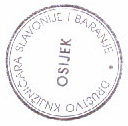 Tajnik DKSBS-a: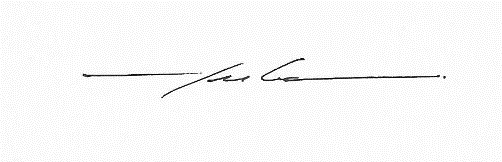 